Шановні мешканці!Міністерство цифрової трансформації України запускає на Єдиному порталі державних послуг «Дія» Гід з державних послуг.Гід з державних послуг (https://guide.diia.gov.ua/) — це офіційне сховище актуальної інформації про всі державні послуги, що надаються органамивиконавчої влади та органами місцевого самоврядування.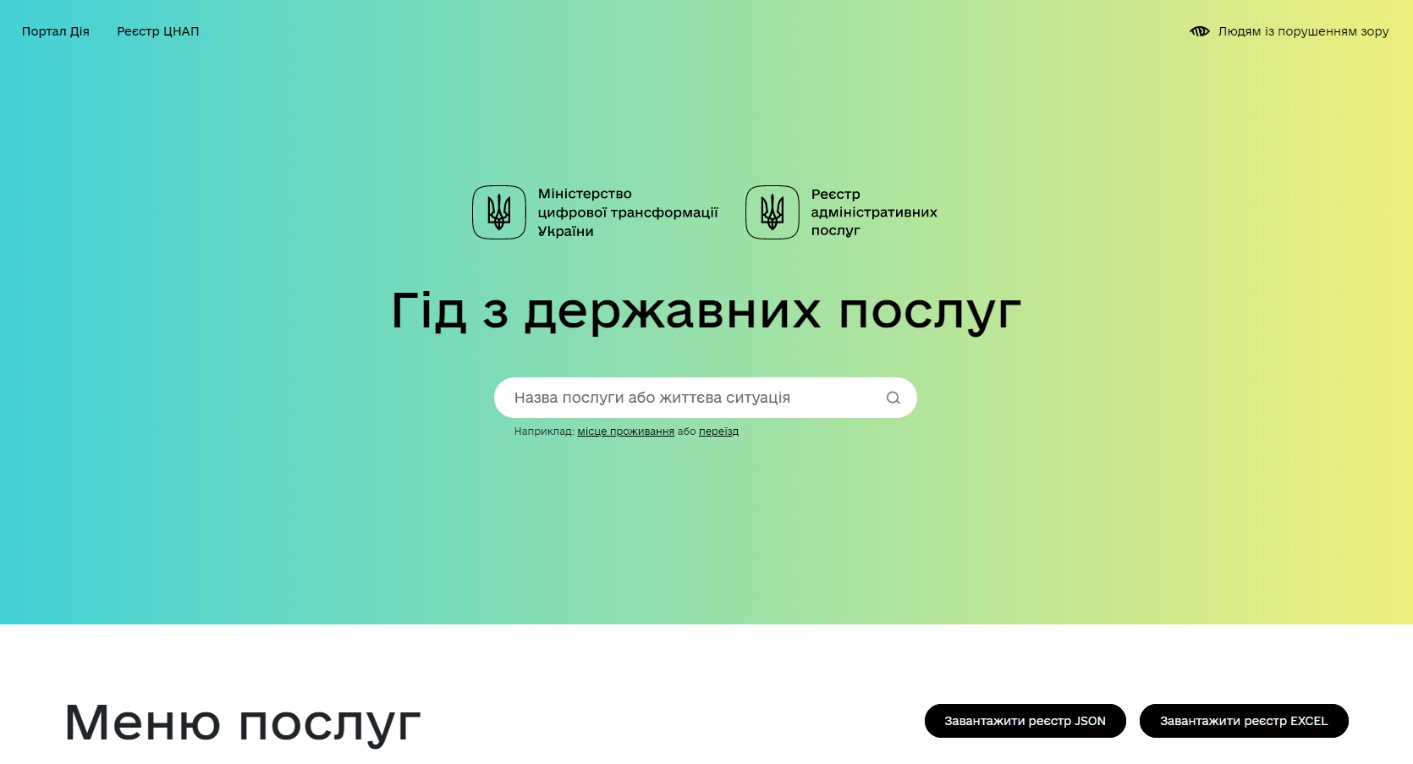 Гід з державних послуг містить інформацію про всі наявні державні послугиГромадянство та міграція (Тут ви можете дізнатися все про паспортні послуги, реєстрацію актів цивільного стану або місця проживання.)Будівництво та нерухомість (Тут ви можете дізнатися все про послуги, пов’язані з нерухомим майном та архітектурно-будівельною діяльністю.)Соціальний захист (Тут ви можете дізнатися всю інформацію про призначення соціальної допомоги соціально незахищеним категоріям громадян, пенсійні послуги, опіку та піклування.)Транспорт (Тут ви можете дізнатися все про перевезення, отримання дозволу на перевезення, посвідчення водія або реєстрацію (перереєстрацію) транспортних засобів.)Сільське господарство (Тут ви можете дізнатися все про послуги щодо ведення сільського господарства.)Безпека життєдіяльності (Тут ви можете дізнатися все про послуги з безпеки життєдіяльності людини, а саме пов’язані з санітарним-епідеміологічним благополуччям, техногенною та пожежною безпекою або з об’єктами підвищеної небезпеки.)Інтелектуальна власність (Тут ви можете дізнатися все про послуги, пов’язані з авторським правом та суміжними правами.)Земля та екологія (Тут ви можете дізнатися все про послуги, пов’язані з використанням землі, користуванням надрами, водокористуванням або з екологічною безпекою.)Зовнішньоекономічна діяльність (Тут ви можете дізнатися всю інформацію про послуги, пов’язані з зовнішньоекономічною діяльністю, імпортом та експортом товарів, транзитом, а також митними процедурами.)Захист та охорона (Тут ви можете дізнатися все про послуги, пов’язані з захистом та охоронною діяльністю.)Діяльність бізнесу та громадських формувань (Тут ви можете дізнатися все про послуги, пов’язані з реєстрацією бізнесу та громадських формувань.)Професійна діяльність (Тут ви можете дізнатися все про послуги, які необхідні для зайняття професійними видами діяльності)Виробництво та обіг окремих видів продукції (Тут ви можете дізнатися все про послуги, пов’язані з виробництвом та обігом окремих видів продукції, таких як тютюнові вироби, алкогольні напої, пальне, лікарські або наркотичні засоби, харчові продукти.)Інформатизація, космос та електронні довірчі послуги (Тут ви можете дізнатися всю інформацію про послуги, пов’язані з телекомунікаційною або космічною діяльністю, інформаційними ресурсами та електронними довірчими послугами.)Фінанси та податки (Тут ви можете дізнатися все про послуги, пов’язані з фінансами, податками або цінними паперами.)Паливно-енергетичний комплекс та водопостачання (Тут ви можете дізнатися все про послуги, пов’язані з водопостачанням та водовідведенням, паливом, нафтою та газом або енергетикою та енергозбереженням.)Освіта, спорт та туризм, культура та релігія (Тут ви можете дізнатися все про послуги, пов’язані з освітньою діяльністю, туризмом, фізичною культурою та спортом або пам’ятками культурної спадщини та релігійною діяльністю.)Життєві події та ситуаціїЩо варто знати, куди звертатись та як діяти у випадку приємних та не дуже, очікуваних або несподіваних подій та ситуаційДля громадянЯ хочу створити сім’юУ мене народилася дитинаЯ планую придбати житлоЯ потребую соціального захистуЯ планую вийти на пенсіюМені потрібно вирішити питання, пов’язані з похованнямЯ хочу отримати паспортні послугиЯ планую змінити місце проживанняМене цікавлять трудові правовідносиниМені потрібно вирішити земельні питанняЯ хочу керувати транспортним засобомЯ хочу переїхати в УкраїнуЯ планую переїзд за кордонЯ хочу підтвердити статус або отримати допомогу, як внутрішньо переміщена особаЯ хочу займатися громадською діяльністюЯ хочу займатися мисливствомЯ планую займатися інвестуваннямЯ планую провадити незалежну професійну діяльністьЯ планую діяльність у сфері інтелектуальної власностіЯ хочу отримати дозвіл на зброюДля бізнесуЯ хочу відкрити власний бізнесЯ хочу правильно сплачувати усі податкиЯ планую займатися професійними видами діяльностіЯ планую діяльність у сфері будівництва й нерухомостіЯ планую займатися сільськогосподарською діяльністюЯ планую діяльність пов’язану з використанням землі або екологічною безпекоюЯ планую діяльність у сфері транспортуЯ хочу захистити свою інтелектуальну власністьЯ планую діяльність, яка стосується фінансових послуг або страхуванняЯ планую діяльність у сфері технічного регулювання або метрологіїЯ планую проведення операцій у зовнішньоекономічній діяльностіЯ планую запровадження діяльності, яка стосується охорони, безпеки чи захистуЯ планую діяльність у сфері зв’язку та інформатизаціїЯ планую діяльність у сфері енергетики, палива або комунальних послугЯ планую займатися релігійною діяльністюЯ планую займатися виробництвом або введенням в обіг окремих видів продукції